Use this form to request minor changes in existing programs (majors, minors, certificates, or specializations). The university Vice President for Academic Affairs approves minor program modifications and they are included in the Annual Minor Program Modification Summary form.University ApprovalTo the Board of Regents and the Executive Director: I certify that I have read this proposal, that I believe it to be accurate, and that it has been evaluated and approved as provided by university policy.This modification addresses a change in (place an “X” in the appropriate box):Effective date of change: Program Degree Level (place an “X” in the appropriate box):Category (place an “X” in the appropriate box):Primary Aspects of the Modification (add lines or adjust cell size as needed):Explanation of the Change:CSC 334 had replaced the CIS in the other majors and minors.  This change improves the stackability of this certificate.  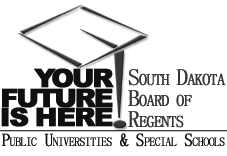 SOUTH DAKOTA BOARD OF REGENTSACADEMIC AFFAIRS FORMSMinor Program ModificationUNIVERSITY:PROGRAM TITLE:Object Oriented Programming CertificateCIP CODE:UNIVERSITY DEPARTMENT:The Beacom College of Computer & Cyber SciencesUNIVERSITY DIVISION:The Beacom College of Computer & Cyber SciencesVice President of Academic Affairs or President of the UniversityDateCourse deletions that do not change the nature of the program, or distribution of courses in the program, or change of total credit hours requiredCourse additions that do not change the nature of the program, or distribution of courses in the program, or change of total credit hours requiredRevised courses in the program.AssociateBachelor’sMaster’sDoctoralCertificateSpecializationMinorMajorExisting CurriculumExisting CurriculumExisting CurriculumExisting CurriculumProposed Curriculum (highlight changes)Proposed Curriculum (highlight changes)Proposed Curriculum (highlight changes)Proposed Curriculum (highlight changes)Proposed Curriculum (highlight changes)Proposed Curriculum (highlight changes)Pref.Num.TitleCr.Hrs.Pref.Pref.Num.TitleCr. Hrs.Required CoursesRequired CoursesRequired Courses12Required CoursesRequired CoursesRequired CoursesRequired Courses12CIS275Web Application Prog I3CSC150Computer Science I3CSCCSC150Computer Science I3CSC250Computer Science II3CSCCSC250Computer Science II3CSC260Object Oriented Design3CSCCSC260Object Oriented Design3CSCCSC334Web Development3Total number of hours required for major, minor, or specializationTotal number of hours required for major, minor, or specializationTotal number of hours required for major, minor, or specialization12Total number of hours required for major, minor, or specializationTotal number of hours required for major, minor, or specializationTotal number of hours required for major, minor, or specialization12Total number of hours required for degreeTotal number of hours required for degreeTotal number of hours required for degree12Total number of hours required for degreeTotal number of hours required for degreeTotal number of hours required for degree12